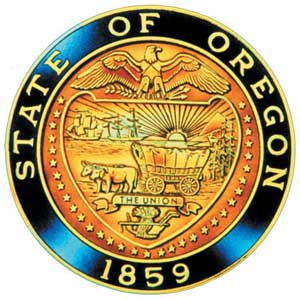 American Indian/Alaska Native Advisory CommitteeMarch 8 , 20229:30 a.m. – NoonOregon Department of EducationJoin ZoomGov Meetinghttps://www.zoomgov.com/j/1614817792?pwd=N1c1NE9LNDBWWVB3dm9kdlpFMTlBdz09draft Minutes9:30	1.0	Call to Order, Opening Remarks				Chair Henderson	1.1	Opening Blessing:  Tamara Henderson		TBD	1.2	Committee Roll Call/IntroductionsPresent: Tamara Henderson, Brandon Culbertson, Vanessa Bahe, Julie Bettles, Nicole Butler-Hooten, 		     	1.3	Introductions & Welcome to Partners 	              Chair Henderson 9:40	2.0 	Review of January 2022 Minutes   		All9:45	3.0	Office of Indian Education Updates	OIE Staff	3.1   Grants Transition grants – ten available, Language grant has gone out, Healing Grant meeting being set up with Tribal Representatives.	3.2   Media Update	3.3   Tribal History/Shared History (SB 13)THSH moving forward, waiting for some comments on 9th grade lesson plans, Form B for locating contractor for remaining lesson plans.  Moving forward with Spanish translation, moving on SIFs to get Tribal funds out to Tribes.  TH/SH PDUs, embedding in training programs, Summer Institutes.There is a STI webinar on March 15. Contact joan.banker@k12.wa.us for more information.	3.4   Title VI  Sent second email to Title VI directors regarding deadlines and requirements.  Added new title VI Directors.  	3.5   TAPPDiscipline rates being looked at to ensure equity.  Team at OSU, Janne Underriner and three students.  TAPP is expanding to include SKSD.  Our TAPP program is a model for other states.	3.6   Legislative Updates  HB4026 signed by speaker, Diverse Employee bill signed by the speaker and president, SB 22 Credits, Youth Corrections, free Menstrual products, academic standards, marijuana products cannot be sold within certain distance of K – 12 school, SB23 wildfire SB1545 funding for priority populations, SB 1583 summative assessments minimum extent practicable which may impact I.E.P. students.	3.7   OIE Virtual Office hours link: every third Wednesday from 1:30 to 2:00 pm at https://www.zoomgov.com/j/1614027626?pwd=bG1jTTE1cXcvb2U1V01CVWlLeitTQT09 Suggested/requested 	10:26	Break 10:35     4.0  Presentation:  Community Engagement on High School Graduation Requirements		Dan Farley and Wendy Willis4.1   Presentation  dan.farley@ode.oregon.gov Dan Farley’s email;  wwillis@pdx.edu – Wendy Willis’ emailHB 744.  ODE will present a report to the legislature by September.  Oregon’s kitchen table, outreach to get voices of communities impacted by this.  We work with community organizers and can get any language.  We surveyed OYA youth.  We want to capture voices about school experiences to ensure going forward school is culturally appropriate.  We have six weeks of engagement left so we can do pretty much anything.  Access to language inclusion removes English from Language Arts to include credit for Language Arts credit earned in other languages.  Link:  https://www.oregon.gov/ode/educator-resources/standards/ELA/Pages/default.aspx#fa38fed0-329d-45d4-b108-13c500c98b9a4.2    Questions11:46	5.0    AI/AN Advisory Committee Business5.1    New member introductions 	                 New Members          Nicole Butler-Hooten5.2    Committee process.   Charter link:  https://www.oregon.gov/ode/students-and-family/equity/NativeAmericanEducation/Documents/20.10.15_AIAN%20Charter%20update.pdf Open discussion about process when people move.  We would like to retain people through the end of the year or until they can be replaced.  They maybe could have input into their replacement.  RESJ.  Former members are always welcome.  Perhaps we could have emeritus positions.  There is a rural Title VI position in our charter as well as several urban seats.  Sometimes Title VI people fill those positions, but the only actual Title VI position is the rural one.  We will draft additional language.  We will set up a Google Folder.  We will clean up list and get it out to the group.  We could consider emeritus positions.  11:30	6.0     OIEA updateWe have a save the date flier and will send it out.  To Teach To Learn.  Similar format as last time.  Guest speakers, entertainment.  TH/SH focus.  We are hoping to make a decision on cost soon.  Tamara took vacation time and wrote a grant and will be hiring a contractor at least 20 hours a week.  11:38	7.0     Presentation: Early Learning Division Special Education Supports	              Valeria AtanacioValeria.Atanacio@ode.oregon.govLegislative Recap.  Wonderful 2022 short session.  Early learning and care.  HB 4005 will build on 3073 which passed in 2021.  Our kick off date will change to align with July fiscal year.  Also the sustainability of daycare.  Pre-K.HB 3043, the Governor officially signed it.  This makes our representatives ex-officio member and removes four positions to better respect Tribal Sovereignty.  We are expanding a number of our programs.  11:47	8.0    Community Comment 		Chair Henderson		Public testimony may be submitted ahead of time in writing to 		AIAN.AdvisoryCommittee@OregonLearning.org11:48	9.0    Other Business and Next Meeting Agenda Items		       AllBill passed whereby it creates 19M for higher education with a focus on enrolled Tribal members full tuition at Community  Colleges, Four Year and some private schools.  G2G is looking at it.  It is a one-year program.  We encouraged this five years ago, but this was the Governor who had some set-aside money and reached out to Higher ed.  We are fighting for it and hoping it extends beyond this year.  Developing POPs and advocating.  It is not just undergrad.  They talked about law school and doctoral.Requests for next meeting:  Special education – i.e.p support and advocacy, expulsion mitigation before a student reaches a level four offense, is there a cultural nuance?Loan forgiveness?  Rolling application process for teacher training. Admission open until June.  Please connect interested people to us.  A flyer or press release could be included in our OIE newsletter.  Grow Your Own. WRAP would like to share more.OIE will have reports from TH/SH we could share out. 12:00	10.0    Adjourn